Oční poradna: Podstoupit laserovou operaci očí ještě před otěhotněním?PRAHA, 20. DUBNA 2021 – Podstoupit laserovou operaci očí před porodem nebo až po něm je častou otázkou žen, které plánují odstranění dioptrií. Proč je praktičtější operaci neodkládat a jaké jsou výhody mateřství bez brýlí či čoček?Díky rychlému rozvoji oční chirurgie dokáží laserové operace pomoci desítkám tisíc Čechů ročně. Ne každý je však pro zákrok vhodný. Existují situace, kdy lékaři zájemce o laserovou operaci očí odmítají. To se týká i období těhotenství a kojení. „Korekci dioptrií by neměly podstupovat těhotné či kojící ženy. Riziko nepředstavuje samotný zákrok. Důvodem jsou léky, které jsou podávány během operace a po ní. Látky z přípravků by mohly proniknout k plodu nebo během kojení k miminku. Zákrok je proto vhodné naplánovat před otěhotněním nebo v době po ukončení kojení. Korekce dioptrií laserem je omezena rovněž věkem. Obecně je vhodná pro pacienty od 16 do 45 let. V pozdějším věku ztrácí lidská čočka schopnost zaostřovat, a proto se častěji přistupuje k jiným metodám odstranění dioptrií, jako je například výměna nitrooční čočky,“ vysvětlil Pavel Stodůlka, přednosta sítě očních klinik Gemini.Mateřství s brýlemi a čočkami je v mnohém nekomfortní. „Druhé oči“ překáží při hrách i společných sportovních aktivitách. Děti na brýle rády sahají. Mohou brýle ušpinit nebo nechtěně rozbít. „Noční vstávání k miminku, ale i společné hry jsou příjemnější, pokud maminka nemusí hledat brýle. Pokud rodič dobře vidí, dokáže také rychleji reagovat na nečekané situace. Častým impulsem k podstoupení laserové korekce jsou ekonomické důvody. Zejména s malým dítětem jsou nehody s brýlemi poměrně časté a opravy či pořízení nových brýlí je finančně nákladné. Laserové operace jsou navíc cenově stále dostupnější. Pokud se žena rozhodne pro laserovou operaci dioptrií, je zcela na ní, zda zákrok podstoupí před otěhotněním nebo až po porodu. Z praktických důvodů je ale vhodné zákrok naplánovat už před těhotenstvím,“ doporučil Pavel Stodůlka.Pro spoustu žen patří těhotenství k nejkrásnějším obdobím života. Jsou s ním ale spojeny i nepříjemné projevy jako například únava, nevolnost, dušnost, vypadávání vlasů nebo dočasné zhoršení zraku. „Změny spojené s těhotenstvím se mohou negativně odrazit na zraku. Těhotenství a hormony mohou přechodně ovlivnit i výsledek laserového zákroku, po šestinedělí se vrací většinou do normálu. Spíše výjimečně se může stát, že zhoršení zraku přetrvá, protože se dioptrie po porodu změnily. V takovém případě je většinou možná dokorekce dioptrické vady. Lze na ni využít doživotní záruku, kterou nabízíme k většině laserových zákroků,“ řekl Pavel Stodůlka.KONTAKT PRO MÉDIA:Mgr. Petra Ďurčíková_mediální konzultant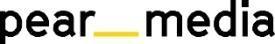 +420 733 643 825, petra@pearmedia.cz pearmedia.cz
SOUKROMÁ OČNÍ KLINIKA GEMINI, www.gemini.czSoukromá oční klinika Gemini rozvíjí dlouholetou tradici zlínské oční chirurgie. První klinika byla otevřena ve Zlíně v roce 2003 a v současnosti provozuje klinika v České republice deset pracovišť: ve Zlíně, v Průhonicích u Prahy, Praze-Krči, Českých Budějovicích, Ostravě, Vyškově, Brně, Novém Jičíně a Liberci. Jako jediná česká oční klinika otevřela pracoviště také ve Vídni. Vedle operací zbavujících pacienty potřeby nosit brýle a operací šedého zákalu se na klinikách provádějí i estetické zákroky, jako například plastika horních a dolních víček. V čele týmu operatérů stojí světově uznávaný oční chirurg prim. MUDr. Pavel Stodůlka, Ph.D., FEBOS-CR.prim. MUDr. PAVEL STODŮLKA, Ph.D., FEBOS-CR, www.lasik.czStudium medicíny na Univerzitě Palackého v Olomouci ukončil v roce 1989 s vyznamenáním a pochvalou rektora. V roce 2000 absolvoval postgraduální studium na Lékařské fakultě Univerzity Karlovy v Hradci Králové s tématem disertace metoda LASIK, kterou v ČR zavedl. Zkušenosti s oční chirurgií sbíral i po světě, hlavně v Kanadě. Působil jako přednosta očního oddělení Baťovy nemocnice ve Zlíně. V roce 2003 založil soukromou oční kliniku Gemini – největší soukromou oční kliniku v Česku. Několik očních operací, například centraci vychýlené lidské čočky nebo implantaci presbyopické fakické čočky, provedl jako první oční chirurg na světě a řadu očních operací zavedl jako první v Česku. Vyvíjí nové lasery pro oční chirurgii, jako např. CAPSULaser. Přednáší na prestižních mezinárodních očních kongresech, vyučuje v kurzech pro zahraniční oční lékaře a byl zvolen prezidentem AECOS – Americko–evropského kongresu oční chirurgie. V roce 2019 si Pavel Stodůlka na své konto připsal další dvě světová prvenství – jako první oční chirurg na světě provedl operaci šedého zákalu novým femtomatrixovým laserem, který jako jediný disponuje robotickým ramenem a zároveň je nejrychlejším na světě. Druhým prvenstvím byla operace, takzvaná rotace lentikuly, která sníží astigmatismus oka pacienta (nesprávné zakřivení rohovky). Pravidelně se umisťuje v žebříčku nejoblíbenějších lékařů v Rakousku.